I understand that I will not be paid for this material.Please return a copy or fax to: Vocational Rehabilitation500 Summer Street NE, E87Salem, Oregon 97301Fax: 503-947-5025Email: Local Youth Services Coordinator or Pre.ETS@odhsoha.oregon.govYou can get this document in other languages, large print, braille or a format you prefer. Contact ODHS Office of Communiation at communications.dhs@odhsoha.oregon.gov or email see above. We accept all relay calls or you can dial 711.Media Release/Consent Form(Adults only)Media Release/Consent Form(Adults only)Media Release/Consent Form(Adults only)Media Release/Consent Form(Adults only)Media Release/Consent Form(Adults only)Media Release/Consent Form(Adults only)Media Release/Consent Form(Adults only)Media Release/Consent Form(Adults only)Media Release/Consent Form(Adults only)Media Release/Consent Form(Adults only)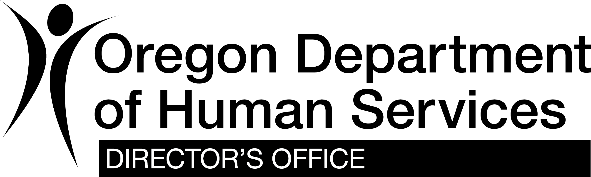 Date:Date:Date:Name (please print):Name (please print):Name (please print):Name (please print):Name (please print):Name (please print):By signing below, I agree the Oregon Department of Human Services (ODHS) may use:By signing below, I agree the Oregon Department of Human Services (ODHS) may use:By signing below, I agree the Oregon Department of Human Services (ODHS) may use:By signing below, I agree the Oregon Department of Human Services (ODHS) may use:By signing below, I agree the Oregon Department of Human Services (ODHS) may use:By signing below, I agree the Oregon Department of Human Services (ODHS) may use:By signing below, I agree the Oregon Department of Human Services (ODHS) may use:By signing below, I agree the Oregon Department of Human Services (ODHS) may use:By signing below, I agree the Oregon Department of Human Services (ODHS) may use:By signing below, I agree the Oregon Department of Human Services (ODHS) may use:By signing below, I agree the Oregon Department of Human Services (ODHS) may use:By signing below, I agree the Oregon Department of Human Services (ODHS) may use:• photos, videos and sound recordings of me• photos, videos and sound recordings of me• photos, videos and sound recordings of me• photos, videos and sound recordings of me• photos, videos and sound recordings of me• photos, videos and sound recordings of me• photos, videos and sound recordings of me• photos, videos and sound recordings of me• photos, videos and sound recordings of me• photos, videos and sound recordings of me• photos, videos and sound recordings of me• other:• other:As part of (name of project):As part of (name of project):As part of (name of project):As part of (name of project):As part of (name of project):As part of (name of project):Location:Location:Date of project:Date of project:Date of project:I understand that ODHS may use the materials indicated above for its publications, Web sites, broadcasts or other uses needed for the project. ODHS may give out only the information needed for this project. This form does not allow ODHS to give out other information about me or my family for any other purpose. I understand that ODHS’s use of the materials indicated above may identify me as a client of ODHS.I understand that ODHS may use the materials indicated above for its publications, Web sites, broadcasts or other uses needed for the project. ODHS may give out only the information needed for this project. This form does not allow ODHS to give out other information about me or my family for any other purpose. I understand that ODHS’s use of the materials indicated above may identify me as a client of ODHS.I understand that ODHS may use the materials indicated above for its publications, Web sites, broadcasts or other uses needed for the project. ODHS may give out only the information needed for this project. This form does not allow ODHS to give out other information about me or my family for any other purpose. I understand that ODHS’s use of the materials indicated above may identify me as a client of ODHS.I understand that ODHS may use the materials indicated above for its publications, Web sites, broadcasts or other uses needed for the project. ODHS may give out only the information needed for this project. This form does not allow ODHS to give out other information about me or my family for any other purpose. I understand that ODHS’s use of the materials indicated above may identify me as a client of ODHS.I understand that ODHS may use the materials indicated above for its publications, Web sites, broadcasts or other uses needed for the project. ODHS may give out only the information needed for this project. This form does not allow ODHS to give out other information about me or my family for any other purpose. I understand that ODHS’s use of the materials indicated above may identify me as a client of ODHS.I understand that ODHS may use the materials indicated above for its publications, Web sites, broadcasts or other uses needed for the project. ODHS may give out only the information needed for this project. This form does not allow ODHS to give out other information about me or my family for any other purpose. I understand that ODHS’s use of the materials indicated above may identify me as a client of ODHS.I understand that ODHS may use the materials indicated above for its publications, Web sites, broadcasts or other uses needed for the project. ODHS may give out only the information needed for this project. This form does not allow ODHS to give out other information about me or my family for any other purpose. I understand that ODHS’s use of the materials indicated above may identify me as a client of ODHS.I understand that ODHS may use the materials indicated above for its publications, Web sites, broadcasts or other uses needed for the project. ODHS may give out only the information needed for this project. This form does not allow ODHS to give out other information about me or my family for any other purpose. I understand that ODHS’s use of the materials indicated above may identify me as a client of ODHS.I understand that ODHS may use the materials indicated above for its publications, Web sites, broadcasts or other uses needed for the project. ODHS may give out only the information needed for this project. This form does not allow ODHS to give out other information about me or my family for any other purpose. I understand that ODHS’s use of the materials indicated above may identify me as a client of ODHS.I understand that ODHS may use the materials indicated above for its publications, Web sites, broadcasts or other uses needed for the project. ODHS may give out only the information needed for this project. This form does not allow ODHS to give out other information about me or my family for any other purpose. I understand that ODHS’s use of the materials indicated above may identify me as a client of ODHS.I understand that ODHS may use the materials indicated above for its publications, Web sites, broadcasts or other uses needed for the project. ODHS may give out only the information needed for this project. This form does not allow ODHS to give out other information about me or my family for any other purpose. I understand that ODHS’s use of the materials indicated above may identify me as a client of ODHS.I understand that ODHS may use the materials indicated above for its publications, Web sites, broadcasts or other uses needed for the project. ODHS may give out only the information needed for this project. This form does not allow ODHS to give out other information about me or my family for any other purpose. I understand that ODHS’s use of the materials indicated above may identify me as a client of ODHS.Restrictions:Restrictions:Restrictions:Restrictions: I am placing no restrictions on the use of the materials. These materials may be used only for the project listed above. ODHS must ask me to use them for other purposes. I am placing no restrictions on the use of the materials. These materials may be used only for the project listed above. ODHS must ask me to use them for other purposes. I am placing no restrictions on the use of the materials. These materials may be used only for the project listed above. ODHS must ask me to use them for other purposes. I am placing no restrictions on the use of the materials. These materials may be used only for the project listed above. ODHS must ask me to use them for other purposes. I am placing no restrictions on the use of the materials. These materials may be used only for the project listed above. ODHS must ask me to use them for other purposes. I am placing no restrictions on the use of the materials. These materials may be used only for the project listed above. ODHS must ask me to use them for other purposes. I am placing no restrictions on the use of the materials. These materials may be used only for the project listed above. ODHS must ask me to use them for other purposes. I am placing no restrictions on the use of the materials. These materials may be used only for the project listed above. ODHS must ask me to use them for other purposes. I am placing no restrictions on the use of the materials. These materials may be used only for the project listed above. ODHS must ask me to use them for other purposes. I am placing no restrictions on the use of the materials. These materials may be used only for the project listed above. ODHS must ask me to use them for other purposes. Other restrictions: Other restrictions: Other restrictions: Other restrictions: Other restrictions:Time limits:Time limits:Time limits:Time limits: There is no time limit on when ODHS may use the material. There is no time limit on when ODHS may use the material. There is no time limit on when ODHS may use the material. There is no time limit on when ODHS may use the material. There is no time limit on when ODHS may use the material. There is no time limit on when ODHS may use the material. There is no time limit on when ODHS may use the material. There is no time limit on when ODHS may use the material. There is no time limit on when ODHS may use the material. There is no time limit on when ODHS may use the material. ODHS may not use these materials after ODHS may not use these materials after ODHS may not use these materials after ODHS may not use these materials after ODHS may not use these materials after ODHS may not use these materials after ODHS may not use these materials after ODHS may not use these materials afterSignature:Date:Witness signature:Witness signature:Date:Place where the original of this release will be kept: